2020 Annual Implementation Planfor improving student outcomes Moonee Ponds Primary School (3987)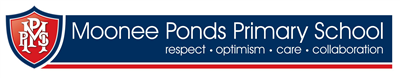 Self-evaluation Summary - 2020SSP Goals Targets and KIS Select Annual Goals and KISDefine Actions, Outcomes and ActivitiesEquity Funding Planner Equity Spending TotalsActivities and MilestonesAdditional Equity spendProfessional Learning and Development PlanFISO Improvement Model DimensionsThe 6 High-impact Improvement Initiatives are highlighted below in red.FISO Improvement Model DimensionsThe 6 High-impact Improvement Initiatives are highlighted below in red.Self-evaluation LevelExcellence in teaching and learningBuilding practice excellenceEvolving moving towards EmbeddingExcellence in teaching and learningCurriculum planning and assessmentEvolving moving towards EmbeddingExcellence in teaching and learningEvidence-based high-impact teaching strategiesEvolving moving towards EmbeddingExcellence in teaching and learningEvaluating impact on learningEvolvingProfessional leadershipBuilding leadership teamsEvolving moving towards EmbeddingProfessional leadershipInstructional and shared leadershipEvolving moving towards EmbeddingProfessional leadershipStrategic resource managementEmbeddingProfessional leadershipVision, values and cultureEvolving moving towards EmbeddingPositive climate for learningEmpowering students and building school prideEvolvingPositive climate for learningSetting expectations and promoting inclusionEvolving moving towards EmbeddingPositive climate for learningHealth and wellbeingEvolving moving towards EmbeddingPositive climate for learningIntellectual engagement and self-awarenessEvolving moving towards EmbeddingCommunity engagement in learningBuilding communitiesEvolving moving towards EmbeddingCommunity engagement in learningGlobal citizenshipEmerging moving towards EvolvingCommunity engagement in learningNetworks with schools, services and agenciesEvolvingCommunity engagement in learningParents and carers as partnersEvolving moving towards EmbeddingEnter your reflective commentsThe self-evaluation against the FISO continua of practice shows a strong foundation in terms of positive climate for learning, excellence in teaching and learning, professional leadership and community engagement in learning. Overall out of the six dimensions identified as high-impact improvement initiatives, the school is assessed as evolving moving towards embedding in five of these dimensions. 
The self-evaluations reflects the positive impact of professional learning and capacity building of staff in terms of building practice excellence, curriculum planning and assessment, evidence-based high-impact teaching strategies and building leadership teams. The next steps in this work is shifting the focus from teacher learning to student learning by further developing high-quality, consistent, and responsive curriculum, instruction, assessment and feedback practices, through the work of PLCs and the FISO improvement cycle with the student at the centre.Considerations for 20202020 will be the second year of our new School Strategic Plan (SSP). 
The focus for our SSP is further developing these dimensions within the FISO continua of practice with a focus of student voice. The school will be part of the Moonee Valley Network professional learning with Russell Quaglia. 
We will focus on maximising the learning growth for every student with an initial emphasis on Reading. This will be reflected through our PLC work and building a culture of authentic curriculum, instruction and assessment based around and responsive to the needs of our learners.  This will include implementation of the inquiry cycle in teams to support effective differentiation within our lessons. The school will also continue to work as a Community of Practice (CoP) as a strategy to improve student outcomes - specifically maintaining the students in the top two bands (yr 3 - yr  5) data as a matched cohort.
We will further develop students who are actively engaged in and connected to their learning.This will be developed through effective feedback processes and an emphasis on learner strategies (nine high-yield strategies) and teacher strategies (high impact teaching strategies) to engage the learner authentically throughout their schooling.
We will continue to develop respectful and resilient students who display growth mindsets. This will be developed through drawing together the student wellbeing and engagement practices implemented across the school, building pedagogical understanding around these strategies and practices, and articulating a framework that outlines our approach to supporting students with their health, wellbeing and learning outcomes.Documents that support this planGoal 1To improve achievement and optimise the learning growth of every student.Target 1.1Each student deemed capable, to achieve a minimum of 12 months learning progress in each school year during the strategic plan period, in Literacy – Reading.Target 1.2By 2022, the percentage of Year 5 students assessed as making medium or high relative learning gain in NAPLAN Reading will increase to ≥80 per cent.Target 1.3By 2022 80% of Year 3 students in the top two bands in Naplan Reading will remain (as a matched cohort) in the top two Bands at Year 5.Key Improvement Strategy 1.aCurriculum planning and assessment Consistently embed the school differentiated approach to curriculum, assessment and instruction [with an initial AIP emphasis on Reading] (FISO area- Curriculum Planning & Assessment and Evidence Based High Impact teaching Strategies).Key Improvement Strategy 1.bBuilding practice excellence Implement the PLC evidence-based inquiry approach and other FISO supports to collaboratively build staff capacity to embed the differentiated approach [eg, observation, practice principles, providing feedback and incentives for staff to continuously improve their practice and the performance of their students]  (FISO area- Building Practice Excellence and Evaluating Impact on Learning)Key Improvement Strategy 1.cBuilding leadership teams Continue to build instructional leadership capacity to guide, support and direct improvement in teacher practice and student outcomes (FISO area- Building Leadership Teams and Instructional Shared Leadership)Goal 2To create empowered learners who are actively engaged in and connected to their learning. Target 2.1By 2022 the percentage of Year 4-6 students responding positively to the following measures contained in the student Attitudes to School Survey to be at or above 85-90 per cent (percentage endorsement):Learner characteristics and dispositions domainLearning confidence/sense of confidenceSelf-regulation and goal settingSocial engagement domainStudent Voice and agencyTarget 2.2By 2022 the percentage of parents responding positively to the following measures contained in the student Parent Survey to be at or above 85 per cent (percentage endorsement):Student cognitive engagement domainStudent motivation and supportStudent Development domainStudent agency and voiceConfidence and resiliency skillsKey Improvement Strategy 2.aCurriculum planning and assessment Continue to activate student voice, leadership and agency in their learning (FISO area- Curriculum Planning & Assessment and Empowering Students)Goal 3Continue to develop respectful and resilient students who display growth mindsets and behaviours and attitudes that reflect the MPPS values.Target 3.1By 2022 the percentage of Year 4-6 students responding positively to the following measures contained in the student Attitudes to School Survey to be at or above 85-90 per cent (percentage endorsement):Learner characteristics and dispositions domainResilienceSocial engagement domainSense of inclusion School SafetyRespect for diversityKey Improvement Strategy 3.aSetting expectations and promoting inclusion Develop and implement a coherent whole-school approach to student health, wellbeing and inclusion (FISO area- Positive Climate for Learning)Four Year Strategic GoalsIs this selected for focus this year?Four Year Strategic Targets12 month targetThe 12 month target is an incremental step towards meeting the 4-year target, using the same data set.To improve achievement and optimise the learning growth of every student.YesEach student deemed capable, to achieve a minimum of 12 months learning progress in each school year during the strategic plan period, in Literacy – Reading.Each student deemed capable, to achieve a minimum of 12 months learning progress in each school year during the strategic plan period, in Literacy – Reading.To improve achievement and optimise the learning growth of every student.YesBy 2022, the percentage of Year 5 students assessed as making medium or high relative learning gain in NAPLAN Reading will increase to ≥80 per cent.The percentage of Year 5 students assessed as making medium or high relative learning gain in NAPLAN Reading will =80 per cent.To improve achievement and optimise the learning growth of every student.YesBy 2022 80% of Year 3 students in the top two bands in Naplan Reading will remain (as a matched cohort) in the top two Bands at Year 5.80% of Year 3 students in the top two bands in Naplan Reading will remain (as a matched cohort) in the top two Bands at Year 5.To create empowered learners who are actively engaged in and connected to their learning. YesBy 2022 the percentage of Year 4-6 students responding positively to the following measures contained in the student Attitudes to School Survey to be at or above 85-90 per cent (percentage endorsement):Learner characteristics and dispositions domainLearning confidence/sense of confidenceSelf-regulation and goal settingSocial engagement domainStudent Voice and agencyThe percentage of Year 4-6 students responding positively to the following measures contained in the student Attitudes to School Survey to be at or above 85-90 per cent (percentage endorsement):

Learner characteristics and dispositions domain
Learning confidence/sense of confidence
Self-regulation and goal setting

Social engagement domain
Student Voice and agencyTo create empowered learners who are actively engaged in and connected to their learning. YesBy 2022 the percentage of parents responding positively to the following measures contained in the student Parent Survey to be at or above 85 per cent (percentage endorsement):Student cognitive engagement domainStudent motivation and supportStudent Development domainStudent agency and voiceConfidence and resiliency skillsThe percentage of parents responding positively to the following measures contained in the student Parent Survey to be at or above 85 per cent (percentage endorsement):

Student cognitive engagement domain
Student motivation and support

Student Development domain
Student agency and voice
Confidence and resiliency skillsContinue to develop respectful and resilient students who display growth mindsets and behaviours and attitudes that reflect the MPPS values.YesBy 2022 the percentage of Year 4-6 students responding positively to the following measures contained in the student Attitudes to School Survey to be at or above 85-90 per cent (percentage endorsement):Learner characteristics and dispositions domainResilienceSocial engagement domainSense of inclusion School SafetyRespect for diversityThe percentage of Year 4-6 students responding positively to the following measures contained in the student Attitudes to School Survey to be at or above 85-90 per cent (percentage endorsement):

Learner characteristics and dispositions domain
Resilience

Social engagement domain
Sense of inclusion 

School Safety domain
Respect for diversityGoal 1To improve achievement and optimise the learning growth of every student.To improve achievement and optimise the learning growth of every student.12 Month Target 1.1Each student deemed capable, to achieve a minimum of 12 months learning progress in each school year during the strategic plan period, in Literacy – Reading.Each student deemed capable, to achieve a minimum of 12 months learning progress in each school year during the strategic plan period, in Literacy – Reading.12 Month Target 1.2The percentage of Year 5 students assessed as making medium or high relative learning gain in NAPLAN Reading will =80 per cent.The percentage of Year 5 students assessed as making medium or high relative learning gain in NAPLAN Reading will =80 per cent.12 Month Target 1.380% of Year 3 students in the top two bands in Naplan Reading will remain (as a matched cohort) in the top two Bands at Year 5.80% of Year 3 students in the top two bands in Naplan Reading will remain (as a matched cohort) in the top two Bands at Year 5.Key Improvement StrategiesKey Improvement StrategiesIs this KIS selected for focus this year?KIS 1Curriculum planning and assessmentConsistently embed the school differentiated approach to curriculum, assessment and instruction [with an initial AIP emphasis on Reading] (FISO area- Curriculum Planning & Assessment and Evidence Based High Impact teaching Strategies).YesKIS 2Building practice excellenceImplement the PLC evidence-based inquiry approach and other FISO supports to collaboratively build staff capacity to embed the differentiated approach [eg, observation, practice principles, providing feedback and incentives for staff to continuously improve their practice and the performance of their students]  (FISO area- Building Practice Excellence and Evaluating Impact on Learning)YesKIS 3Building leadership teamsContinue to build instructional leadership capacity to guide, support and direct improvement in teacher practice and student outcomes (FISO area- Building Leadership Teams and Instructional Shared Leadership)YesExplain why the school has selected this KIS as a focus for this year. Please make reference to the self-evaluation, relevant school data, the progress against School Strategic Plan (SSP) goals, targets, and the diagnosis of issues requiring particular attention.The key academic focus for School Strategic Plan 2019-22 is that all students achieve more than a year’s growth in 12 months. The self-evaluation process identified a percentage of students who were not achieving 12 months growth.  Interestingly the students that are not achieving the growth is spread across at, below and above expected achievement (levels). 
The focus for the second year of our strategic plan will be continuing to maximise the learning growth for every student with an emphasis on Reading and developing teacher capacity in the reading curriculum, and reading instruction and assessment practices. Ensuring that there is rigour within the Literacy instructional model will be a priority.
We will improve the learning growth of all students through the effective implementation of the Professional Learning Communities (PLC) pedagogy based around and responsive to the needs of our learners. This will include implementation of the inquiry cycle in teams to support effective differentiation within our lessons. There will be an explicit focus on furthering our work on the GANAG instructional model (through school based support) and high impact teaching strategies to improve student outcomes.The key academic focus for School Strategic Plan 2019-22 is that all students achieve more than a year’s growth in 12 months. The self-evaluation process identified a percentage of students who were not achieving 12 months growth.  Interestingly the students that are not achieving the growth is spread across at, below and above expected achievement (levels). 
The focus for the second year of our strategic plan will be continuing to maximise the learning growth for every student with an emphasis on Reading and developing teacher capacity in the reading curriculum, and reading instruction and assessment practices. Ensuring that there is rigour within the Literacy instructional model will be a priority.
We will improve the learning growth of all students through the effective implementation of the Professional Learning Communities (PLC) pedagogy based around and responsive to the needs of our learners. This will include implementation of the inquiry cycle in teams to support effective differentiation within our lessons. There will be an explicit focus on furthering our work on the GANAG instructional model (through school based support) and high impact teaching strategies to improve student outcomes.Goal 2To create empowered learners who are actively engaged in and connected to their learning. To create empowered learners who are actively engaged in and connected to their learning. 12 Month Target 2.1The percentage of Year 4-6 students responding positively to the following measures contained in the student Attitudes to School Survey to be at or above 85-90 per cent (percentage endorsement):

Learner characteristics and dispositions domain
Learning confidence/sense of confidence
Self-regulation and goal setting

Social engagement domain
Student Voice and agencyThe percentage of Year 4-6 students responding positively to the following measures contained in the student Attitudes to School Survey to be at or above 85-90 per cent (percentage endorsement):

Learner characteristics and dispositions domain
Learning confidence/sense of confidence
Self-regulation and goal setting

Social engagement domain
Student Voice and agency12 Month Target 2.2The percentage of parents responding positively to the following measures contained in the student Parent Survey to be at or above 85 per cent (percentage endorsement):

Student cognitive engagement domain
Student motivation and support

Student Development domain
Student agency and voice
Confidence and resiliency skillsThe percentage of parents responding positively to the following measures contained in the student Parent Survey to be at or above 85 per cent (percentage endorsement):

Student cognitive engagement domain
Student motivation and support

Student Development domain
Student agency and voice
Confidence and resiliency skillsKey Improvement StrategiesKey Improvement StrategiesIs this KIS selected for focus this year?KIS 1Curriculum planning and assessmentContinue to activate student voice, leadership and agency in their learning (FISO area- Curriculum Planning & Assessment and Empowering Students)YesExplain why the school has selected this KIS as a focus for this year. Please make reference to the self-evaluation, relevant school data, the progress against School Strategic Plan (SSP) goals, targets, and the diagnosis of issues requiring particular attention.The school has had significant improvement in terms of the following three high-impact improvement initiatives: building practice excellence, curriculum planning and assessment and building leadership teams. The focus for the this strategic plan is further developing these dimensions with a focus of student learner agency. This will place students at the centre of their learning. This will be achieved through the development of effective feedback processes and an emphasis on learner strategies (nine high-yield strategies) and teacher strategies (high impact teaching strategies) to engage the learner authentically throughout their schooling. We will also be working with the Quaglia Institute as part of the Moonee Valley Network Community of Practice on Student Voice.The school has had significant improvement in terms of the following three high-impact improvement initiatives: building practice excellence, curriculum planning and assessment and building leadership teams. The focus for the this strategic plan is further developing these dimensions with a focus of student learner agency. This will place students at the centre of their learning. This will be achieved through the development of effective feedback processes and an emphasis on learner strategies (nine high-yield strategies) and teacher strategies (high impact teaching strategies) to engage the learner authentically throughout their schooling. We will also be working with the Quaglia Institute as part of the Moonee Valley Network Community of Practice on Student Voice.Goal 3Continue to develop respectful and resilient students who display growth mindsets and behaviours and attitudes that reflect the MPPS values.Continue to develop respectful and resilient students who display growth mindsets and behaviours and attitudes that reflect the MPPS values.12 Month Target 3.1The percentage of Year 4-6 students responding positively to the following measures contained in the student Attitudes to School Survey to be at or above 85-90 per cent (percentage endorsement):

Learner characteristics and dispositions domain
Resilience

Social engagement domain
Sense of inclusion 

School Safety domain
Respect for diversityThe percentage of Year 4-6 students responding positively to the following measures contained in the student Attitudes to School Survey to be at or above 85-90 per cent (percentage endorsement):

Learner characteristics and dispositions domain
Resilience

Social engagement domain
Sense of inclusion 

School Safety domain
Respect for diversityKey Improvement StrategiesKey Improvement StrategiesIs this KIS selected for focus this year?KIS 1Setting expectations and promoting inclusionDevelop and implement a coherent whole-school approach to student health, wellbeing and inclusion (FISO area- Positive Climate for Learning)YesExplain why the school has selected this KIS as a focus for this year. Please make reference to the self-evaluation, relevant school data, the progress against School Strategic Plan (SSP) goals, targets, and the diagnosis of issues requiring particular attention.In addition to developing student learner agency in Reading, we will continue to develop respectful and resilient students who display growth mindsets. This will be developed through drawing together the student wellbeing and engagement practices implemented across the school, building pedagogical understanding around these strategies and practices, and articulating a framework that outlines our approach to supporting students with their health, well being and learning outcomes.
The focus for this second year of the strategic plan will be on further developing and embedding self-regulation strategies for students and ensuring consistency and alignment with the teaching of mindfulness across the school, implementation of weekly Rights, Resilience and Respectful Relationships program and tools such as the zones of regulation.In addition to developing student learner agency in Reading, we will continue to develop respectful and resilient students who display growth mindsets. This will be developed through drawing together the student wellbeing and engagement practices implemented across the school, building pedagogical understanding around these strategies and practices, and articulating a framework that outlines our approach to supporting students with their health, well being and learning outcomes.
The focus for this second year of the strategic plan will be on further developing and embedding self-regulation strategies for students and ensuring consistency and alignment with the teaching of mindfulness across the school, implementation of weekly Rights, Resilience and Respectful Relationships program and tools such as the zones of regulation.Goal 1To improve achievement and optimise the learning growth of every student.To improve achievement and optimise the learning growth of every student.To improve achievement and optimise the learning growth of every student.To improve achievement and optimise the learning growth of every student.To improve achievement and optimise the learning growth of every student.12 Month Target 1.1Each student deemed capable, to achieve a minimum of 12 months learning progress in each school year during the strategic plan period, in Literacy – Reading.Each student deemed capable, to achieve a minimum of 12 months learning progress in each school year during the strategic plan period, in Literacy – Reading.Each student deemed capable, to achieve a minimum of 12 months learning progress in each school year during the strategic plan period, in Literacy – Reading.Each student deemed capable, to achieve a minimum of 12 months learning progress in each school year during the strategic plan period, in Literacy – Reading.Each student deemed capable, to achieve a minimum of 12 months learning progress in each school year during the strategic plan period, in Literacy – Reading.12 Month Target 1.2The percentage of Year 5 students assessed as making medium or high relative learning gain in NAPLAN Reading will =80 per cent.The percentage of Year 5 students assessed as making medium or high relative learning gain in NAPLAN Reading will =80 per cent.The percentage of Year 5 students assessed as making medium or high relative learning gain in NAPLAN Reading will =80 per cent.The percentage of Year 5 students assessed as making medium or high relative learning gain in NAPLAN Reading will =80 per cent.The percentage of Year 5 students assessed as making medium or high relative learning gain in NAPLAN Reading will =80 per cent.12 Month Target 1.380% of Year 3 students in the top two bands in Naplan Reading will remain (as a matched cohort) in the top two Bands at Year 5.80% of Year 3 students in the top two bands in Naplan Reading will remain (as a matched cohort) in the top two Bands at Year 5.80% of Year 3 students in the top two bands in Naplan Reading will remain (as a matched cohort) in the top two Bands at Year 5.80% of Year 3 students in the top two bands in Naplan Reading will remain (as a matched cohort) in the top two Bands at Year 5.80% of Year 3 students in the top two bands in Naplan Reading will remain (as a matched cohort) in the top two Bands at Year 5.KIS 1Curriculum planning and assessmentConsistently embed the school differentiated approach to curriculum, assessment and instruction [with an initial AIP emphasis on Reading] (FISO area- Curriculum Planning & Assessment and Evidence Based High Impact teaching Strategies).Consistently embed the school differentiated approach to curriculum, assessment and instruction [with an initial AIP emphasis on Reading] (FISO area- Curriculum Planning & Assessment and Evidence Based High Impact teaching Strategies).Consistently embed the school differentiated approach to curriculum, assessment and instruction [with an initial AIP emphasis on Reading] (FISO area- Curriculum Planning & Assessment and Evidence Based High Impact teaching Strategies).Consistently embed the school differentiated approach to curriculum, assessment and instruction [with an initial AIP emphasis on Reading] (FISO area- Curriculum Planning & Assessment and Evidence Based High Impact teaching Strategies).Consistently embed the school differentiated approach to curriculum, assessment and instruction [with an initial AIP emphasis on Reading] (FISO area- Curriculum Planning & Assessment and Evidence Based High Impact teaching Strategies).ActionsDevelop teacher knowledge and understanding of all forms of literacy through professional learning.
Develop teacher knowledge and capacity for the planning, teaching, assessing and documenting of the reading curriculum through the professional learning communities (PLC) work in year level teams.
Develop teacher knowledge and capacity for implementing a consistent and differentiated reading block structure and assessment schedule through the PLC inquiry cycle and targeted coaching.Develop teacher knowledge and understanding of all forms of literacy through professional learning.
Develop teacher knowledge and capacity for the planning, teaching, assessing and documenting of the reading curriculum through the professional learning communities (PLC) work in year level teams.
Develop teacher knowledge and capacity for implementing a consistent and differentiated reading block structure and assessment schedule through the PLC inquiry cycle and targeted coaching.Develop teacher knowledge and understanding of all forms of literacy through professional learning.
Develop teacher knowledge and capacity for the planning, teaching, assessing and documenting of the reading curriculum through the professional learning communities (PLC) work in year level teams.
Develop teacher knowledge and capacity for implementing a consistent and differentiated reading block structure and assessment schedule through the PLC inquiry cycle and targeted coaching.Develop teacher knowledge and understanding of all forms of literacy through professional learning.
Develop teacher knowledge and capacity for the planning, teaching, assessing and documenting of the reading curriculum through the professional learning communities (PLC) work in year level teams.
Develop teacher knowledge and capacity for implementing a consistent and differentiated reading block structure and assessment schedule through the PLC inquiry cycle and targeted coaching.Develop teacher knowledge and understanding of all forms of literacy through professional learning.
Develop teacher knowledge and capacity for the planning, teaching, assessing and documenting of the reading curriculum through the professional learning communities (PLC) work in year level teams.
Develop teacher knowledge and capacity for implementing a consistent and differentiated reading block structure and assessment schedule through the PLC inquiry cycle and targeted coaching.OutcomesStudents will:
Engage in a curriculum that is responsive to the needs of their cohort as a result of authentic assessment.
Experience high quality teaching and learning consistent with students in other classes across the year level.
Work within their Zone of Proximal Development (ZPD) in guided reading/teaching groups.
Be working at various entry points - all able to engage with the goals and have a sense of achievement
Feel positive about wherever they are at and confident in themselves as readers and learners.
Recognise reading in all areas of the curriculum and make links between their reading, writing and speaking. 
Realise the links between their learning and reading and understanding the purpose/why they are learning.

Teachers will:
Have a shared understanding of the teaching and learning of reading at MPPS. 
Demonstrate high impact teaching strategies and authentic implementation of GANAG lesson structure within the teaching and learning context of Reading.
Adhere to a school wide consistent assessment schedule. 
Consistently collect and analyse data, and have agreed protocols for collecting, sharing and analysing this data.
Demonstrate collective efficacy and collective responsibility through a collective approach to knowing and responding to cohort needs, shared planning and teaching across year levels and collaborating with other year levels about students below and above their year levels
Use pre-assessment data to guide/change planning documents so point of need teaching is ensured
Plan lessons that make links between writing, reading and speaking 
Will make the links between reading and other curriculum areas
Meet regularly to discuss student growth

School leaders will:
Respond to professional learning needs of staff through targeted professional learning activities, the meeting schedule/agenda and PDP.
Meet regularly with team leaders and learning area leaders to provide feedback and monitor curriculum planning and coaching.Students will:
Engage in a curriculum that is responsive to the needs of their cohort as a result of authentic assessment.
Experience high quality teaching and learning consistent with students in other classes across the year level.
Work within their Zone of Proximal Development (ZPD) in guided reading/teaching groups.
Be working at various entry points - all able to engage with the goals and have a sense of achievement
Feel positive about wherever they are at and confident in themselves as readers and learners.
Recognise reading in all areas of the curriculum and make links between their reading, writing and speaking. 
Realise the links between their learning and reading and understanding the purpose/why they are learning.

Teachers will:
Have a shared understanding of the teaching and learning of reading at MPPS. 
Demonstrate high impact teaching strategies and authentic implementation of GANAG lesson structure within the teaching and learning context of Reading.
Adhere to a school wide consistent assessment schedule. 
Consistently collect and analyse data, and have agreed protocols for collecting, sharing and analysing this data.
Demonstrate collective efficacy and collective responsibility through a collective approach to knowing and responding to cohort needs, shared planning and teaching across year levels and collaborating with other year levels about students below and above their year levels
Use pre-assessment data to guide/change planning documents so point of need teaching is ensured
Plan lessons that make links between writing, reading and speaking 
Will make the links between reading and other curriculum areas
Meet regularly to discuss student growth

School leaders will:
Respond to professional learning needs of staff through targeted professional learning activities, the meeting schedule/agenda and PDP.
Meet regularly with team leaders and learning area leaders to provide feedback and monitor curriculum planning and coaching.Students will:
Engage in a curriculum that is responsive to the needs of their cohort as a result of authentic assessment.
Experience high quality teaching and learning consistent with students in other classes across the year level.
Work within their Zone of Proximal Development (ZPD) in guided reading/teaching groups.
Be working at various entry points - all able to engage with the goals and have a sense of achievement
Feel positive about wherever they are at and confident in themselves as readers and learners.
Recognise reading in all areas of the curriculum and make links between their reading, writing and speaking. 
Realise the links between their learning and reading and understanding the purpose/why they are learning.

Teachers will:
Have a shared understanding of the teaching and learning of reading at MPPS. 
Demonstrate high impact teaching strategies and authentic implementation of GANAG lesson structure within the teaching and learning context of Reading.
Adhere to a school wide consistent assessment schedule. 
Consistently collect and analyse data, and have agreed protocols for collecting, sharing and analysing this data.
Demonstrate collective efficacy and collective responsibility through a collective approach to knowing and responding to cohort needs, shared planning and teaching across year levels and collaborating with other year levels about students below and above their year levels
Use pre-assessment data to guide/change planning documents so point of need teaching is ensured
Plan lessons that make links between writing, reading and speaking 
Will make the links between reading and other curriculum areas
Meet regularly to discuss student growth

School leaders will:
Respond to professional learning needs of staff through targeted professional learning activities, the meeting schedule/agenda and PDP.
Meet regularly with team leaders and learning area leaders to provide feedback and monitor curriculum planning and coaching.Students will:
Engage in a curriculum that is responsive to the needs of their cohort as a result of authentic assessment.
Experience high quality teaching and learning consistent with students in other classes across the year level.
Work within their Zone of Proximal Development (ZPD) in guided reading/teaching groups.
Be working at various entry points - all able to engage with the goals and have a sense of achievement
Feel positive about wherever they are at and confident in themselves as readers and learners.
Recognise reading in all areas of the curriculum and make links between their reading, writing and speaking. 
Realise the links between their learning and reading and understanding the purpose/why they are learning.

Teachers will:
Have a shared understanding of the teaching and learning of reading at MPPS. 
Demonstrate high impact teaching strategies and authentic implementation of GANAG lesson structure within the teaching and learning context of Reading.
Adhere to a school wide consistent assessment schedule. 
Consistently collect and analyse data, and have agreed protocols for collecting, sharing and analysing this data.
Demonstrate collective efficacy and collective responsibility through a collective approach to knowing and responding to cohort needs, shared planning and teaching across year levels and collaborating with other year levels about students below and above their year levels
Use pre-assessment data to guide/change planning documents so point of need teaching is ensured
Plan lessons that make links between writing, reading and speaking 
Will make the links between reading and other curriculum areas
Meet regularly to discuss student growth

School leaders will:
Respond to professional learning needs of staff through targeted professional learning activities, the meeting schedule/agenda and PDP.
Meet regularly with team leaders and learning area leaders to provide feedback and monitor curriculum planning and coaching.Students will:
Engage in a curriculum that is responsive to the needs of their cohort as a result of authentic assessment.
Experience high quality teaching and learning consistent with students in other classes across the year level.
Work within their Zone of Proximal Development (ZPD) in guided reading/teaching groups.
Be working at various entry points - all able to engage with the goals and have a sense of achievement
Feel positive about wherever they are at and confident in themselves as readers and learners.
Recognise reading in all areas of the curriculum and make links between their reading, writing and speaking. 
Realise the links between their learning and reading and understanding the purpose/why they are learning.

Teachers will:
Have a shared understanding of the teaching and learning of reading at MPPS. 
Demonstrate high impact teaching strategies and authentic implementation of GANAG lesson structure within the teaching and learning context of Reading.
Adhere to a school wide consistent assessment schedule. 
Consistently collect and analyse data, and have agreed protocols for collecting, sharing and analysing this data.
Demonstrate collective efficacy and collective responsibility through a collective approach to knowing and responding to cohort needs, shared planning and teaching across year levels and collaborating with other year levels about students below and above their year levels
Use pre-assessment data to guide/change planning documents so point of need teaching is ensured
Plan lessons that make links between writing, reading and speaking 
Will make the links between reading and other curriculum areas
Meet regularly to discuss student growth

School leaders will:
Respond to professional learning needs of staff through targeted professional learning activities, the meeting schedule/agenda and PDP.
Meet regularly with team leaders and learning area leaders to provide feedback and monitor curriculum planning and coaching.Success IndicatorsStudent Assessment Continuums (data tracking tool) and NAPLAN growth and top 2 bands data (Panorama dashboard)
Professional Development Plan end of cycle meetings (review goals, strategies and outcomes) 
Classroom Observations and Learning walks
Assessment Schedule (including F & P growth tracking of all students)
Meeting structure: Staff meetings, Curriculum Days and PLC (professional learning agendas and minutes)
Staff collaboration and communication through the OneNote - planning documents, co-constructed resources, assessment tasks, notes.Student Assessment Continuums (data tracking tool) and NAPLAN growth and top 2 bands data (Panorama dashboard)
Professional Development Plan end of cycle meetings (review goals, strategies and outcomes) 
Classroom Observations and Learning walks
Assessment Schedule (including F & P growth tracking of all students)
Meeting structure: Staff meetings, Curriculum Days and PLC (professional learning agendas and minutes)
Staff collaboration and communication through the OneNote - planning documents, co-constructed resources, assessment tasks, notes.Student Assessment Continuums (data tracking tool) and NAPLAN growth and top 2 bands data (Panorama dashboard)
Professional Development Plan end of cycle meetings (review goals, strategies and outcomes) 
Classroom Observations and Learning walks
Assessment Schedule (including F & P growth tracking of all students)
Meeting structure: Staff meetings, Curriculum Days and PLC (professional learning agendas and minutes)
Staff collaboration and communication through the OneNote - planning documents, co-constructed resources, assessment tasks, notes.Student Assessment Continuums (data tracking tool) and NAPLAN growth and top 2 bands data (Panorama dashboard)
Professional Development Plan end of cycle meetings (review goals, strategies and outcomes) 
Classroom Observations and Learning walks
Assessment Schedule (including F & P growth tracking of all students)
Meeting structure: Staff meetings, Curriculum Days and PLC (professional learning agendas and minutes)
Staff collaboration and communication through the OneNote - planning documents, co-constructed resources, assessment tasks, notes.Student Assessment Continuums (data tracking tool) and NAPLAN growth and top 2 bands data (Panorama dashboard)
Professional Development Plan end of cycle meetings (review goals, strategies and outcomes) 
Classroom Observations and Learning walks
Assessment Schedule (including F & P growth tracking of all students)
Meeting structure: Staff meetings, Curriculum Days and PLC (professional learning agendas and minutes)
Staff collaboration and communication through the OneNote - planning documents, co-constructed resources, assessment tasks, notes.Activities and MilestonesActivities and MilestonesWhoIs this a PL PriorityWhenBudgetReview and update the literacy expectations with an explicit focus on readingReview and update the literacy expectations with an explicit focus on reading Learning Specialist(s) School Improvement Team PLP Priorityfrom:
Term 1to:
Term 1$0.00 Equity funding will be usedImplement Professional Learning (including professional reading) - Teaching and Learning of Reading as part of the school meeting structure (including curriculum days, PLC meetings, Staff meetings)Implement Professional Learning (including professional reading) - Teaching and Learning of Reading as part of the school meeting structure (including curriculum days, PLC meetings, Staff meetings) Assistant Principal Learning Specialist(s) PLC Leaders Principal PLP Priorityfrom:
Term 1to:
Term 4$20,000.00 Equity funding will be usedLearning Specialist (Literacy) to support PLCs in improving the planning, teaching, assessing and documenting of the reading curriculum: coaching timetable developed with teachers (4 hrs per week) including time for structured feedback (1 hr per week)Learning Specialist (Literacy) to support PLCs in improving the planning, teaching, assessing and documenting of the reading curriculum: coaching timetable developed with teachers (4 hrs per week) including time for structured feedback (1 hr per week) Learning Specialist(s) PLP Priorityfrom:
Term 1to:
Term 4$0.00 Equity funding will be usedLiteracy Coach to support Learning Specialist and PLCs with planning, teaching, assessing and documenting of the reading curriculum           Literacy Coach to support Learning Specialist and PLCs with planning, teaching, assessing and documenting of the reading curriculum            Learning Specialist(s) Literacy Support PLP Priorityfrom:
Term 1to:
Term 4$9,000.00 Equity funding will be usedTeam Leader/Learning Specialist Learning walks implemented to monitor, assess and respond to efficacy and consistency of reading instruction  (differentiation) across the schoolTeam Leader/Learning Specialist Learning walks implemented to monitor, assess and respond to efficacy and consistency of reading instruction  (differentiation) across the school Learning Specialist(s) PLC Leaders PLP Priorityfrom:
Term 2to:
Term 4$5,000.00 Equity funding will be usedReading Support Program - Prioritised weekly literacy support (LLI or Sounds Write) for students working 12 months or more below expected in years 1 to 6               Reading Support Program - Prioritised weekly literacy support (LLI or Sounds Write) for students working 12 months or more below expected in years 1 to 6                Literacy Support Teacher(s) PLP Priorityfrom:
Term 1to:
Term 4$10,000.00 Equity funding will be usedFinalise the assessment schedule and guidelinesFinalise the assessment schedule and guidelines Assistant Principal School Improvement Team PLP Priorityfrom:
Term 1to:
Term 1$0.00 Equity funding will be usedTracking Fountas and Pinnell reading levels once a semester on assessment software (eg. Accelerus Data Tracking) as documented in the assessment scheduleTracking Fountas and Pinnell reading levels once a semester on assessment software (eg. Accelerus Data Tracking) as documented in the assessment schedule School Improvement Team Teacher(s) PLP Priorityfrom:
Term 1to:
Term 4$0.00 Equity funding will be usedAssessment records - track student learning goals and targets/(RR, F&P, Cafe, Conference notes, GR/GT records, ILIPs) throughout the year as per assessment scheduleAssessment records - track student learning goals and targets/(RR, F&P, Cafe, Conference notes, GR/GT records, ILIPs) throughout the year as per assessment schedule All Staff PLP Priorityfrom:
Term 1to:
Term 4$0.00 Equity funding will be usedPurchase copies of decodable texts to support the reading of at risk studentsPurchase copies of decodable texts to support the reading of at risk students Assistant Principal PLP Priorityfrom:
Term 1to:
Term 1$2,500.00 Equity funding will be usedKIS 2Building practice excellenceImplement the PLC evidence-based inquiry approach and other FISO supports to collaboratively build staff capacity to embed the differentiated approach [eg, observation, practice principles, providing feedback and incentives for staff to continuously improve their practice and the performance of their students]  (FISO area- Building Practice Excellence and Evaluating Impact on Learning)Implement the PLC evidence-based inquiry approach and other FISO supports to collaboratively build staff capacity to embed the differentiated approach [eg, observation, practice principles, providing feedback and incentives for staff to continuously improve their practice and the performance of their students]  (FISO area- Building Practice Excellence and Evaluating Impact on Learning)Implement the PLC evidence-based inquiry approach and other FISO supports to collaboratively build staff capacity to embed the differentiated approach [eg, observation, practice principles, providing feedback and incentives for staff to continuously improve their practice and the performance of their students]  (FISO area- Building Practice Excellence and Evaluating Impact on Learning)Implement the PLC evidence-based inquiry approach and other FISO supports to collaboratively build staff capacity to embed the differentiated approach [eg, observation, practice principles, providing feedback and incentives for staff to continuously improve their practice and the performance of their students]  (FISO area- Building Practice Excellence and Evaluating Impact on Learning)Implement the PLC evidence-based inquiry approach and other FISO supports to collaboratively build staff capacity to embed the differentiated approach [eg, observation, practice principles, providing feedback and incentives for staff to continuously improve their practice and the performance of their students]  (FISO area- Building Practice Excellence and Evaluating Impact on Learning)ActionsDevelop teacher knowledge and capacity to use collaborative practices that will have a positive impact on learning outcomes
Implement the PLC evidence-based inquiry approach with an initial focus on improving student outcomes in Reading.Develop teacher knowledge and capacity to use collaborative practices that will have a positive impact on learning outcomes
Implement the PLC evidence-based inquiry approach with an initial focus on improving student outcomes in Reading.Develop teacher knowledge and capacity to use collaborative practices that will have a positive impact on learning outcomes
Implement the PLC evidence-based inquiry approach with an initial focus on improving student outcomes in Reading.Develop teacher knowledge and capacity to use collaborative practices that will have a positive impact on learning outcomes
Implement the PLC evidence-based inquiry approach with an initial focus on improving student outcomes in Reading.Develop teacher knowledge and capacity to use collaborative practices that will have a positive impact on learning outcomes
Implement the PLC evidence-based inquiry approach with an initial focus on improving student outcomes in Reading.OutcomesStudents will:
be supported at their point of need with targeted teacher and learner strategies to maximise their growth

Teachers will:
participate in developing inquiry cycles based on collected data with an agreed focus
work through the inquiry process with a focus on collective efficacy, collective responsibility and high expectations for all
to use data to assess learning impact and build capacity in curriculum and assessment, and instructional and pedagogical content practices
be reflective and open to giving and receiving feedback and participate in collegiate visits, learning walks, coaching and classroom observations
actively engage in professional learning including professional reading, coaching and DET resources
be prepared for PLT meetings and actively contribute to team planning and inquiry cycle planning
maintain a data collection system (to record and track student assessment - including F&P, conference notes, guided teaching notes and live scoring)
contribute to a culture of trust, quality relationships and individual and collective accountability

PLC instructional leaders:
lead teams of teachers and build their capacity to use collaborative practices that will have a positive impact on learning outcomes
develop and embed a shared team vision and commitment to ambitious goals and targets for student and teacher learning
focus their teams on using an inquiry cycle to measure the impact of their teaching and identify areas for professional learning
support their teams to collect and analyse multiple sources of data to assess learning impact and build capacity in curriculum and assessment, and instructional and pedagogical content practices
adhere to inquiry cycle schedules - keep the momentum going, and plan for and facilitate PLT meetings, including the use of protocols to support data analysis and teacher reflection and professional learning
drive a culture of trust, quality relationships and individual and collective accountabilityStudents will:
be supported at their point of need with targeted teacher and learner strategies to maximise their growth

Teachers will:
participate in developing inquiry cycles based on collected data with an agreed focus
work through the inquiry process with a focus on collective efficacy, collective responsibility and high expectations for all
to use data to assess learning impact and build capacity in curriculum and assessment, and instructional and pedagogical content practices
be reflective and open to giving and receiving feedback and participate in collegiate visits, learning walks, coaching and classroom observations
actively engage in professional learning including professional reading, coaching and DET resources
be prepared for PLT meetings and actively contribute to team planning and inquiry cycle planning
maintain a data collection system (to record and track student assessment - including F&P, conference notes, guided teaching notes and live scoring)
contribute to a culture of trust, quality relationships and individual and collective accountability

PLC instructional leaders:
lead teams of teachers and build their capacity to use collaborative practices that will have a positive impact on learning outcomes
develop and embed a shared team vision and commitment to ambitious goals and targets for student and teacher learning
focus their teams on using an inquiry cycle to measure the impact of their teaching and identify areas for professional learning
support their teams to collect and analyse multiple sources of data to assess learning impact and build capacity in curriculum and assessment, and instructional and pedagogical content practices
adhere to inquiry cycle schedules - keep the momentum going, and plan for and facilitate PLT meetings, including the use of protocols to support data analysis and teacher reflection and professional learning
drive a culture of trust, quality relationships and individual and collective accountabilityStudents will:
be supported at their point of need with targeted teacher and learner strategies to maximise their growth

Teachers will:
participate in developing inquiry cycles based on collected data with an agreed focus
work through the inquiry process with a focus on collective efficacy, collective responsibility and high expectations for all
to use data to assess learning impact and build capacity in curriculum and assessment, and instructional and pedagogical content practices
be reflective and open to giving and receiving feedback and participate in collegiate visits, learning walks, coaching and classroom observations
actively engage in professional learning including professional reading, coaching and DET resources
be prepared for PLT meetings and actively contribute to team planning and inquiry cycle planning
maintain a data collection system (to record and track student assessment - including F&P, conference notes, guided teaching notes and live scoring)
contribute to a culture of trust, quality relationships and individual and collective accountability

PLC instructional leaders:
lead teams of teachers and build their capacity to use collaborative practices that will have a positive impact on learning outcomes
develop and embed a shared team vision and commitment to ambitious goals and targets for student and teacher learning
focus their teams on using an inquiry cycle to measure the impact of their teaching and identify areas for professional learning
support their teams to collect and analyse multiple sources of data to assess learning impact and build capacity in curriculum and assessment, and instructional and pedagogical content practices
adhere to inquiry cycle schedules - keep the momentum going, and plan for and facilitate PLT meetings, including the use of protocols to support data analysis and teacher reflection and professional learning
drive a culture of trust, quality relationships and individual and collective accountabilityStudents will:
be supported at their point of need with targeted teacher and learner strategies to maximise their growth

Teachers will:
participate in developing inquiry cycles based on collected data with an agreed focus
work through the inquiry process with a focus on collective efficacy, collective responsibility and high expectations for all
to use data to assess learning impact and build capacity in curriculum and assessment, and instructional and pedagogical content practices
be reflective and open to giving and receiving feedback and participate in collegiate visits, learning walks, coaching and classroom observations
actively engage in professional learning including professional reading, coaching and DET resources
be prepared for PLT meetings and actively contribute to team planning and inquiry cycle planning
maintain a data collection system (to record and track student assessment - including F&P, conference notes, guided teaching notes and live scoring)
contribute to a culture of trust, quality relationships and individual and collective accountability

PLC instructional leaders:
lead teams of teachers and build their capacity to use collaborative practices that will have a positive impact on learning outcomes
develop and embed a shared team vision and commitment to ambitious goals and targets for student and teacher learning
focus their teams on using an inquiry cycle to measure the impact of their teaching and identify areas for professional learning
support their teams to collect and analyse multiple sources of data to assess learning impact and build capacity in curriculum and assessment, and instructional and pedagogical content practices
adhere to inquiry cycle schedules - keep the momentum going, and plan for and facilitate PLT meetings, including the use of protocols to support data analysis and teacher reflection and professional learning
drive a culture of trust, quality relationships and individual and collective accountabilityStudents will:
be supported at their point of need with targeted teacher and learner strategies to maximise their growth

Teachers will:
participate in developing inquiry cycles based on collected data with an agreed focus
work through the inquiry process with a focus on collective efficacy, collective responsibility and high expectations for all
to use data to assess learning impact and build capacity in curriculum and assessment, and instructional and pedagogical content practices
be reflective and open to giving and receiving feedback and participate in collegiate visits, learning walks, coaching and classroom observations
actively engage in professional learning including professional reading, coaching and DET resources
be prepared for PLT meetings and actively contribute to team planning and inquiry cycle planning
maintain a data collection system (to record and track student assessment - including F&P, conference notes, guided teaching notes and live scoring)
contribute to a culture of trust, quality relationships and individual and collective accountability

PLC instructional leaders:
lead teams of teachers and build their capacity to use collaborative practices that will have a positive impact on learning outcomes
develop and embed a shared team vision and commitment to ambitious goals and targets for student and teacher learning
focus their teams on using an inquiry cycle to measure the impact of their teaching and identify areas for professional learning
support their teams to collect and analyse multiple sources of data to assess learning impact and build capacity in curriculum and assessment, and instructional and pedagogical content practices
adhere to inquiry cycle schedules - keep the momentum going, and plan for and facilitate PLT meetings, including the use of protocols to support data analysis and teacher reflection and professional learning
drive a culture of trust, quality relationships and individual and collective accountabilitySuccess IndicatorsStudent Assessment Continuums (data tracking tool) and NAPLAN growth data (Panorama dashboard)
Professional Development Plan end of cycle meetings (review goals, strategies and outcomes) 
Collegiate visits reflections. 
Classroom Observations and Learning walks
Meeting structure: Staff meetings, Curriculum Days and PLC (professional learning agendas, minutes and PLC inquiry data sets)
Staff collaboration and communication through the OneNote - planning documents, co-constructed resources, assessment tasks, notes.Student Assessment Continuums (data tracking tool) and NAPLAN growth data (Panorama dashboard)
Professional Development Plan end of cycle meetings (review goals, strategies and outcomes) 
Collegiate visits reflections. 
Classroom Observations and Learning walks
Meeting structure: Staff meetings, Curriculum Days and PLC (professional learning agendas, minutes and PLC inquiry data sets)
Staff collaboration and communication through the OneNote - planning documents, co-constructed resources, assessment tasks, notes.Student Assessment Continuums (data tracking tool) and NAPLAN growth data (Panorama dashboard)
Professional Development Plan end of cycle meetings (review goals, strategies and outcomes) 
Collegiate visits reflections. 
Classroom Observations and Learning walks
Meeting structure: Staff meetings, Curriculum Days and PLC (professional learning agendas, minutes and PLC inquiry data sets)
Staff collaboration and communication through the OneNote - planning documents, co-constructed resources, assessment tasks, notes.Student Assessment Continuums (data tracking tool) and NAPLAN growth data (Panorama dashboard)
Professional Development Plan end of cycle meetings (review goals, strategies and outcomes) 
Collegiate visits reflections. 
Classroom Observations and Learning walks
Meeting structure: Staff meetings, Curriculum Days and PLC (professional learning agendas, minutes and PLC inquiry data sets)
Staff collaboration and communication through the OneNote - planning documents, co-constructed resources, assessment tasks, notes.Student Assessment Continuums (data tracking tool) and NAPLAN growth data (Panorama dashboard)
Professional Development Plan end of cycle meetings (review goals, strategies and outcomes) 
Collegiate visits reflections. 
Classroom Observations and Learning walks
Meeting structure: Staff meetings, Curriculum Days and PLC (professional learning agendas, minutes and PLC inquiry data sets)
Staff collaboration and communication through the OneNote - planning documents, co-constructed resources, assessment tasks, notes.Activities and MilestonesActivities and MilestonesWhoIs this a PL PriorityWhenBudgetImplement PLC inquiry cycle as part of the PLC meeting schedule.Implement PLC inquiry cycle as part of the PLC meeting schedule. Assistant Principal School Improvement Team Teacher(s) PLP Priorityfrom:
Term 1to:
Term 4$6,500.00 Equity funding will be usedProvide professional learning as part of curriculum days and the meeting schedule regarding the PLC collaborative practices through DET resources including  PLC guide, PLC maturity matrix, Practice Principles and Evaluate the Impact of your Teaching Toolkit.Provide professional learning as part of curriculum days and the meeting schedule regarding the PLC collaborative practices through DET resources including  PLC guide, PLC maturity matrix, Practice Principles and Evaluate the Impact of your Teaching Toolkit. School Improvement Team PLP Priorityfrom:
Term 1to:
Term 4$20,000.00 Equity funding will be usedInstructional Observation (collegiate/peer) visits implemented at least twice a year (as outlined in the Coaching and Instructional Observation document) as a tool for self-reflection and improved teaching and learning practices. This includes collegiate visits/peer observations as part of the PLC inquiry cycle and/or meeting schedule.  Instructional Observation (collegiate/peer) visits implemented at least twice a year (as outlined in the Coaching and Instructional Observation document) as a tool for self-reflection and improved teaching and learning practices. This includes collegiate visits/peer observations as part of the PLC inquiry cycle and/or meeting schedule.   PLC Leaders Teacher(s) PLP Priorityfrom:
Term 1to:
Term 4$0.00 Equity funding will be usedKIS 3Building leadership teamsContinue to build instructional leadership capacity to guide, support and direct improvement in teacher practice and student outcomes (FISO area- Building Leadership Teams and Instructional Shared Leadership)Continue to build instructional leadership capacity to guide, support and direct improvement in teacher practice and student outcomes (FISO area- Building Leadership Teams and Instructional Shared Leadership)Continue to build instructional leadership capacity to guide, support and direct improvement in teacher practice and student outcomes (FISO area- Building Leadership Teams and Instructional Shared Leadership)Continue to build instructional leadership capacity to guide, support and direct improvement in teacher practice and student outcomes (FISO area- Building Leadership Teams and Instructional Shared Leadership)Continue to build instructional leadership capacity to guide, support and direct improvement in teacher practice and student outcomes (FISO area- Building Leadership Teams and Instructional Shared Leadership)ActionsPLC instructional leaders to build their capacity to lead teams effectively, including using a consistent and structured cycle of evidence-based curriculum planning.
Develop the knowledge and capacity of instructional coaches to lead improvement in teaching and learning
Continue to strengthen and develop the leadership team and the leadership capacity of staff.PLC instructional leaders to build their capacity to lead teams effectively, including using a consistent and structured cycle of evidence-based curriculum planning.
Develop the knowledge and capacity of instructional coaches to lead improvement in teaching and learning
Continue to strengthen and develop the leadership team and the leadership capacity of staff.PLC instructional leaders to build their capacity to lead teams effectively, including using a consistent and structured cycle of evidence-based curriculum planning.
Develop the knowledge and capacity of instructional coaches to lead improvement in teaching and learning
Continue to strengthen and develop the leadership team and the leadership capacity of staff.PLC instructional leaders to build their capacity to lead teams effectively, including using a consistent and structured cycle of evidence-based curriculum planning.
Develop the knowledge and capacity of instructional coaches to lead improvement in teaching and learning
Continue to strengthen and develop the leadership team and the leadership capacity of staff.PLC instructional leaders to build their capacity to lead teams effectively, including using a consistent and structured cycle of evidence-based curriculum planning.
Develop the knowledge and capacity of instructional coaches to lead improvement in teaching and learning
Continue to strengthen and develop the leadership team and the leadership capacity of staff.OutcomesTeachers will:
Know the focus of meetings each week and come prepared with evidence of student learning
Consistent approach from teams around collection and analysis of data
Know how to access supports to improve student learning
Adapt planning to respond to data and student needs
Feel confident to know next step for each student in learning
Actively engage in team/staff discussion of student learning and teacher practice
Give and receive feedback on learning for students and teachers
Use consistent assessment practices
Reflect on and evaluate
Demonstrate open attitude to engaging with collegiate visits, coaching, reflecting and feedback conversations
Set goals for students and for own teaching/team 
PDP goals aligned with school goals/focused
Ensure a focus on purposeful use of time to drive CIAF

Leaders will:
Drive PLC inquiry cycle in year level PLC teams - unpack what this is and how it will be applied within our school context
Lead team meetings with a focus on working through stages of PLC inquiry
Provide coaching support to assist teachers/teams on this work
Facilitate data analysis
Model instructional practice across different areas in own classroom and supporting other teachers in team
Participate in Collegiate visits with a focus on instruction and teacher practice
Engage in learning walks to gain knowledge of teacher practice across team
Liaise between the year levels with a focus on consistency (CIAF)
Support PDP goals and this process to support the work
Build own knowledge of HITS and Practice Principles
Undertake professional reading and development (Balanced Leadership, Feedback, DET Resources etc.)Teachers will:
Know the focus of meetings each week and come prepared with evidence of student learning
Consistent approach from teams around collection and analysis of data
Know how to access supports to improve student learning
Adapt planning to respond to data and student needs
Feel confident to know next step for each student in learning
Actively engage in team/staff discussion of student learning and teacher practice
Give and receive feedback on learning for students and teachers
Use consistent assessment practices
Reflect on and evaluate
Demonstrate open attitude to engaging with collegiate visits, coaching, reflecting and feedback conversations
Set goals for students and for own teaching/team 
PDP goals aligned with school goals/focused
Ensure a focus on purposeful use of time to drive CIAF

Leaders will:
Drive PLC inquiry cycle in year level PLC teams - unpack what this is and how it will be applied within our school context
Lead team meetings with a focus on working through stages of PLC inquiry
Provide coaching support to assist teachers/teams on this work
Facilitate data analysis
Model instructional practice across different areas in own classroom and supporting other teachers in team
Participate in Collegiate visits with a focus on instruction and teacher practice
Engage in learning walks to gain knowledge of teacher practice across team
Liaise between the year levels with a focus on consistency (CIAF)
Support PDP goals and this process to support the work
Build own knowledge of HITS and Practice Principles
Undertake professional reading and development (Balanced Leadership, Feedback, DET Resources etc.)Teachers will:
Know the focus of meetings each week and come prepared with evidence of student learning
Consistent approach from teams around collection and analysis of data
Know how to access supports to improve student learning
Adapt planning to respond to data and student needs
Feel confident to know next step for each student in learning
Actively engage in team/staff discussion of student learning and teacher practice
Give and receive feedback on learning for students and teachers
Use consistent assessment practices
Reflect on and evaluate
Demonstrate open attitude to engaging with collegiate visits, coaching, reflecting and feedback conversations
Set goals for students and for own teaching/team 
PDP goals aligned with school goals/focused
Ensure a focus on purposeful use of time to drive CIAF

Leaders will:
Drive PLC inquiry cycle in year level PLC teams - unpack what this is and how it will be applied within our school context
Lead team meetings with a focus on working through stages of PLC inquiry
Provide coaching support to assist teachers/teams on this work
Facilitate data analysis
Model instructional practice across different areas in own classroom and supporting other teachers in team
Participate in Collegiate visits with a focus on instruction and teacher practice
Engage in learning walks to gain knowledge of teacher practice across team
Liaise between the year levels with a focus on consistency (CIAF)
Support PDP goals and this process to support the work
Build own knowledge of HITS and Practice Principles
Undertake professional reading and development (Balanced Leadership, Feedback, DET Resources etc.)Teachers will:
Know the focus of meetings each week and come prepared with evidence of student learning
Consistent approach from teams around collection and analysis of data
Know how to access supports to improve student learning
Adapt planning to respond to data and student needs
Feel confident to know next step for each student in learning
Actively engage in team/staff discussion of student learning and teacher practice
Give and receive feedback on learning for students and teachers
Use consistent assessment practices
Reflect on and evaluate
Demonstrate open attitude to engaging with collegiate visits, coaching, reflecting and feedback conversations
Set goals for students and for own teaching/team 
PDP goals aligned with school goals/focused
Ensure a focus on purposeful use of time to drive CIAF

Leaders will:
Drive PLC inquiry cycle in year level PLC teams - unpack what this is and how it will be applied within our school context
Lead team meetings with a focus on working through stages of PLC inquiry
Provide coaching support to assist teachers/teams on this work
Facilitate data analysis
Model instructional practice across different areas in own classroom and supporting other teachers in team
Participate in Collegiate visits with a focus on instruction and teacher practice
Engage in learning walks to gain knowledge of teacher practice across team
Liaise between the year levels with a focus on consistency (CIAF)
Support PDP goals and this process to support the work
Build own knowledge of HITS and Practice Principles
Undertake professional reading and development (Balanced Leadership, Feedback, DET Resources etc.)Teachers will:
Know the focus of meetings each week and come prepared with evidence of student learning
Consistent approach from teams around collection and analysis of data
Know how to access supports to improve student learning
Adapt planning to respond to data and student needs
Feel confident to know next step for each student in learning
Actively engage in team/staff discussion of student learning and teacher practice
Give and receive feedback on learning for students and teachers
Use consistent assessment practices
Reflect on and evaluate
Demonstrate open attitude to engaging with collegiate visits, coaching, reflecting and feedback conversations
Set goals for students and for own teaching/team 
PDP goals aligned with school goals/focused
Ensure a focus on purposeful use of time to drive CIAF

Leaders will:
Drive PLC inquiry cycle in year level PLC teams - unpack what this is and how it will be applied within our school context
Lead team meetings with a focus on working through stages of PLC inquiry
Provide coaching support to assist teachers/teams on this work
Facilitate data analysis
Model instructional practice across different areas in own classroom and supporting other teachers in team
Participate in Collegiate visits with a focus on instruction and teacher practice
Engage in learning walks to gain knowledge of teacher practice across team
Liaise between the year levels with a focus on consistency (CIAF)
Support PDP goals and this process to support the work
Build own knowledge of HITS and Practice Principles
Undertake professional reading and development (Balanced Leadership, Feedback, DET Resources etc.)Success IndicatorsStudent Assessment Continuums (data tracking tool) and NAPLAN growth data (Panorama dashboard)
Professional Development Plan end of cycle meetings (review goals, strategies and outcomes) 
Collegiate visits reflections. 
Classroom Observations and Learning walks
Meeting structure: Leadership and Coaches meetings, Staff meetings, Curriculum Days and PLC (professional learning agendas, minutes and PLC inquiry data sets)
Staff collaboration and communication through the OneNote - planning documents, co-constructed resources, assessment tasks, notes.Student Assessment Continuums (data tracking tool) and NAPLAN growth data (Panorama dashboard)
Professional Development Plan end of cycle meetings (review goals, strategies and outcomes) 
Collegiate visits reflections. 
Classroom Observations and Learning walks
Meeting structure: Leadership and Coaches meetings, Staff meetings, Curriculum Days and PLC (professional learning agendas, minutes and PLC inquiry data sets)
Staff collaboration and communication through the OneNote - planning documents, co-constructed resources, assessment tasks, notes.Student Assessment Continuums (data tracking tool) and NAPLAN growth data (Panorama dashboard)
Professional Development Plan end of cycle meetings (review goals, strategies and outcomes) 
Collegiate visits reflections. 
Classroom Observations and Learning walks
Meeting structure: Leadership and Coaches meetings, Staff meetings, Curriculum Days and PLC (professional learning agendas, minutes and PLC inquiry data sets)
Staff collaboration and communication through the OneNote - planning documents, co-constructed resources, assessment tasks, notes.Student Assessment Continuums (data tracking tool) and NAPLAN growth data (Panorama dashboard)
Professional Development Plan end of cycle meetings (review goals, strategies and outcomes) 
Collegiate visits reflections. 
Classroom Observations and Learning walks
Meeting structure: Leadership and Coaches meetings, Staff meetings, Curriculum Days and PLC (professional learning agendas, minutes and PLC inquiry data sets)
Staff collaboration and communication through the OneNote - planning documents, co-constructed resources, assessment tasks, notes.Student Assessment Continuums (data tracking tool) and NAPLAN growth data (Panorama dashboard)
Professional Development Plan end of cycle meetings (review goals, strategies and outcomes) 
Collegiate visits reflections. 
Classroom Observations and Learning walks
Meeting structure: Leadership and Coaches meetings, Staff meetings, Curriculum Days and PLC (professional learning agendas, minutes and PLC inquiry data sets)
Staff collaboration and communication through the OneNote - planning documents, co-constructed resources, assessment tasks, notes.Activities and MilestonesActivities and MilestonesWhoIs this a PL PriorityWhenBudgetMaintain (continue to update as appropriate) the Teaching and Learning Framework including the resource section on the MPPS Staff Collaboration OneNote and the School Website.Maintain (continue to update as appropriate) the Teaching and Learning Framework including the resource section on the MPPS Staff Collaboration OneNote and the School Website. School Improvement Team PLP Priorityfrom:
Term 1to:
Term 4$0.00 Equity funding will be usedMeeting schedule to support collective efficacy, shared responsibility and trust of leadership as a school improvement team (leadership meetings, coaches meetings, professional learning, PLC cluster meetings, leadership days)Meeting schedule to support collective efficacy, shared responsibility and trust of leadership as a school improvement team (leadership meetings, coaches meetings, professional learning, PLC cluster meetings, leadership days) All Staff PLP Priorityfrom:
Term 1to:
Term 4$0.00 Equity funding will be usedSupport from the Literacy Consultant to build the instructional leadership capacity of the literacy leader (also listed as an activity to support KIS 1.A)Support from the Literacy Consultant to build the instructional leadership capacity of the literacy leader (also listed as an activity to support KIS 1.A) Assistant Principal Principal PLP Priorityfrom:
Term 1to:
Term 4$0.00 Equity funding will be usedLeadership Professional Learning for current and emerging leaders within the school as needed. This includes Bastow Inspire and/or Create, Leading Literacy, Student Voice CoP and PLC cluster meetings.Leadership Professional Learning for current and emerging leaders within the school as needed. This includes Bastow Inspire and/or Create, Leading Literacy, Student Voice CoP and PLC cluster meetings. Assistant Principal Leadership Team Principal Teacher(s) PLP Priorityfrom:
Term 1to:
Term 4$15,000.00 Equity funding will be usedGoal 2To create empowered learners who are actively engaged in and connected to their learning. To create empowered learners who are actively engaged in and connected to their learning. To create empowered learners who are actively engaged in and connected to their learning. To create empowered learners who are actively engaged in and connected to their learning. To create empowered learners who are actively engaged in and connected to their learning. 12 Month Target 2.1The percentage of Year 4-6 students responding positively to the following measures contained in the student Attitudes to School Survey to be at or above 85-90 per cent (percentage endorsement):

Learner characteristics and dispositions domain
Learning confidence/sense of confidence
Self-regulation and goal setting

Social engagement domain
Student Voice and agencyThe percentage of Year 4-6 students responding positively to the following measures contained in the student Attitudes to School Survey to be at or above 85-90 per cent (percentage endorsement):

Learner characteristics and dispositions domain
Learning confidence/sense of confidence
Self-regulation and goal setting

Social engagement domain
Student Voice and agencyThe percentage of Year 4-6 students responding positively to the following measures contained in the student Attitudes to School Survey to be at or above 85-90 per cent (percentage endorsement):

Learner characteristics and dispositions domain
Learning confidence/sense of confidence
Self-regulation and goal setting

Social engagement domain
Student Voice and agencyThe percentage of Year 4-6 students responding positively to the following measures contained in the student Attitudes to School Survey to be at or above 85-90 per cent (percentage endorsement):

Learner characteristics and dispositions domain
Learning confidence/sense of confidence
Self-regulation and goal setting

Social engagement domain
Student Voice and agencyThe percentage of Year 4-6 students responding positively to the following measures contained in the student Attitudes to School Survey to be at or above 85-90 per cent (percentage endorsement):

Learner characteristics and dispositions domain
Learning confidence/sense of confidence
Self-regulation and goal setting

Social engagement domain
Student Voice and agency12 Month Target 2.2The percentage of parents responding positively to the following measures contained in the student Parent Survey to be at or above 85 per cent (percentage endorsement):

Student cognitive engagement domain
Student motivation and support

Student Development domain
Student agency and voice
Confidence and resiliency skillsThe percentage of parents responding positively to the following measures contained in the student Parent Survey to be at or above 85 per cent (percentage endorsement):

Student cognitive engagement domain
Student motivation and support

Student Development domain
Student agency and voice
Confidence and resiliency skillsThe percentage of parents responding positively to the following measures contained in the student Parent Survey to be at or above 85 per cent (percentage endorsement):

Student cognitive engagement domain
Student motivation and support

Student Development domain
Student agency and voice
Confidence and resiliency skillsThe percentage of parents responding positively to the following measures contained in the student Parent Survey to be at or above 85 per cent (percentage endorsement):

Student cognitive engagement domain
Student motivation and support

Student Development domain
Student agency and voice
Confidence and resiliency skillsThe percentage of parents responding positively to the following measures contained in the student Parent Survey to be at or above 85 per cent (percentage endorsement):

Student cognitive engagement domain
Student motivation and support

Student Development domain
Student agency and voice
Confidence and resiliency skillsKIS 1Curriculum planning and assessmentContinue to activate student voice, leadership and agency in their learning (FISO area- Curriculum Planning & Assessment and Empowering Students)Continue to activate student voice, leadership and agency in their learning (FISO area- Curriculum Planning & Assessment and Empowering Students)Continue to activate student voice, leadership and agency in their learning (FISO area- Curriculum Planning & Assessment and Empowering Students)Continue to activate student voice, leadership and agency in their learning (FISO area- Curriculum Planning & Assessment and Empowering Students)Continue to activate student voice, leadership and agency in their learning (FISO area- Curriculum Planning & Assessment and Empowering Students)ActionsDefine Student Voice, Agency and Leadership (this includes having it documented)
Ensure that students have input into curriculum decisions
Connect curriculum to real world problems - embedding problem solving and thinking skills within the GANAG lesson structure 
Develop students' learner agency through authentic feedback and goal setting processes
Deepen understanding of how to implement effective classroom observation and feedback
Increase understanding of how student perception surveys can contribute to improving the quality of teaching
Leverage digital technologies as a tool for increasing student engagement and learner agencyDefine Student Voice, Agency and Leadership (this includes having it documented)
Ensure that students have input into curriculum decisions
Connect curriculum to real world problems - embedding problem solving and thinking skills within the GANAG lesson structure 
Develop students' learner agency through authentic feedback and goal setting processes
Deepen understanding of how to implement effective classroom observation and feedback
Increase understanding of how student perception surveys can contribute to improving the quality of teaching
Leverage digital technologies as a tool for increasing student engagement and learner agencyDefine Student Voice, Agency and Leadership (this includes having it documented)
Ensure that students have input into curriculum decisions
Connect curriculum to real world problems - embedding problem solving and thinking skills within the GANAG lesson structure 
Develop students' learner agency through authentic feedback and goal setting processes
Deepen understanding of how to implement effective classroom observation and feedback
Increase understanding of how student perception surveys can contribute to improving the quality of teaching
Leverage digital technologies as a tool for increasing student engagement and learner agencyDefine Student Voice, Agency and Leadership (this includes having it documented)
Ensure that students have input into curriculum decisions
Connect curriculum to real world problems - embedding problem solving and thinking skills within the GANAG lesson structure 
Develop students' learner agency through authentic feedback and goal setting processes
Deepen understanding of how to implement effective classroom observation and feedback
Increase understanding of how student perception surveys can contribute to improving the quality of teaching
Leverage digital technologies as a tool for increasing student engagement and learner agencyDefine Student Voice, Agency and Leadership (this includes having it documented)
Ensure that students have input into curriculum decisions
Connect curriculum to real world problems - embedding problem solving and thinking skills within the GANAG lesson structure 
Develop students' learner agency through authentic feedback and goal setting processes
Deepen understanding of how to implement effective classroom observation and feedback
Increase understanding of how student perception surveys can contribute to improving the quality of teaching
Leverage digital technologies as a tool for increasing student engagement and learner agencyOutcomesStudents will:
Be able to articulate the goals of each lesson and how they know if they have successfully achieved them.
Know and understand what their current level of achievement is (where they are up to in their learning/scoring) and have ownership and clarity over their future learning goals (know the learning progression/where to next in their learning)
Engage with high yield strategies in a lesson 
Know ways to seek and use feedback other than solely from the teacher
Drive their own learning - they know the work, they are confident they can do it or will have the help they need (through strategies and support).
Be able to make informed decisions about their entry point into lessons based on learning goals and move between tasks where appropriate
Engage in accountable talk to peer and self assess and challenge ideas and ask questions that direct their own learning
Be able to articulate feedback and engage with different forms of feedback
Be curious, excited and active problem solvers in their learning

Teachers will:
Differentiate their teaching based on assessment and student interaction with the goal (feedback for instruction)
Plan curriculum aligned with GANAG Instructional Model and embed the nine high yield learner strategies
Implement a consistent approach to students' recording their learning goals (goal books)
Respond to and provide feedback to students
Understand the progression of learning
Be explicit with students to allow them to understand how to assess and make decisions (within context) about their learning
Teach accountable talk and how to have a voice that allows them to lead learning
Be curious, excited and provide authentic opportunities for students to engage in problem solving and develop learner agency

School leaders will:
Implement leadership learning walks as a feedback tool to compare change in practise over the year and identify future support/action needed for continued improvement.Students will:
Be able to articulate the goals of each lesson and how they know if they have successfully achieved them.
Know and understand what their current level of achievement is (where they are up to in their learning/scoring) and have ownership and clarity over their future learning goals (know the learning progression/where to next in their learning)
Engage with high yield strategies in a lesson 
Know ways to seek and use feedback other than solely from the teacher
Drive their own learning - they know the work, they are confident they can do it or will have the help they need (through strategies and support).
Be able to make informed decisions about their entry point into lessons based on learning goals and move between tasks where appropriate
Engage in accountable talk to peer and self assess and challenge ideas and ask questions that direct their own learning
Be able to articulate feedback and engage with different forms of feedback
Be curious, excited and active problem solvers in their learning

Teachers will:
Differentiate their teaching based on assessment and student interaction with the goal (feedback for instruction)
Plan curriculum aligned with GANAG Instructional Model and embed the nine high yield learner strategies
Implement a consistent approach to students' recording their learning goals (goal books)
Respond to and provide feedback to students
Understand the progression of learning
Be explicit with students to allow them to understand how to assess and make decisions (within context) about their learning
Teach accountable talk and how to have a voice that allows them to lead learning
Be curious, excited and provide authentic opportunities for students to engage in problem solving and develop learner agency

School leaders will:
Implement leadership learning walks as a feedback tool to compare change in practise over the year and identify future support/action needed for continued improvement.Students will:
Be able to articulate the goals of each lesson and how they know if they have successfully achieved them.
Know and understand what their current level of achievement is (where they are up to in their learning/scoring) and have ownership and clarity over their future learning goals (know the learning progression/where to next in their learning)
Engage with high yield strategies in a lesson 
Know ways to seek and use feedback other than solely from the teacher
Drive their own learning - they know the work, they are confident they can do it or will have the help they need (through strategies and support).
Be able to make informed decisions about their entry point into lessons based on learning goals and move between tasks where appropriate
Engage in accountable talk to peer and self assess and challenge ideas and ask questions that direct their own learning
Be able to articulate feedback and engage with different forms of feedback
Be curious, excited and active problem solvers in their learning

Teachers will:
Differentiate their teaching based on assessment and student interaction with the goal (feedback for instruction)
Plan curriculum aligned with GANAG Instructional Model and embed the nine high yield learner strategies
Implement a consistent approach to students' recording their learning goals (goal books)
Respond to and provide feedback to students
Understand the progression of learning
Be explicit with students to allow them to understand how to assess and make decisions (within context) about their learning
Teach accountable talk and how to have a voice that allows them to lead learning
Be curious, excited and provide authentic opportunities for students to engage in problem solving and develop learner agency

School leaders will:
Implement leadership learning walks as a feedback tool to compare change in practise over the year and identify future support/action needed for continued improvement.Students will:
Be able to articulate the goals of each lesson and how they know if they have successfully achieved them.
Know and understand what their current level of achievement is (where they are up to in their learning/scoring) and have ownership and clarity over their future learning goals (know the learning progression/where to next in their learning)
Engage with high yield strategies in a lesson 
Know ways to seek and use feedback other than solely from the teacher
Drive their own learning - they know the work, they are confident they can do it or will have the help they need (through strategies and support).
Be able to make informed decisions about their entry point into lessons based on learning goals and move between tasks where appropriate
Engage in accountable talk to peer and self assess and challenge ideas and ask questions that direct their own learning
Be able to articulate feedback and engage with different forms of feedback
Be curious, excited and active problem solvers in their learning

Teachers will:
Differentiate their teaching based on assessment and student interaction with the goal (feedback for instruction)
Plan curriculum aligned with GANAG Instructional Model and embed the nine high yield learner strategies
Implement a consistent approach to students' recording their learning goals (goal books)
Respond to and provide feedback to students
Understand the progression of learning
Be explicit with students to allow them to understand how to assess and make decisions (within context) about their learning
Teach accountable talk and how to have a voice that allows them to lead learning
Be curious, excited and provide authentic opportunities for students to engage in problem solving and develop learner agency

School leaders will:
Implement leadership learning walks as a feedback tool to compare change in practise over the year and identify future support/action needed for continued improvement.Students will:
Be able to articulate the goals of each lesson and how they know if they have successfully achieved them.
Know and understand what their current level of achievement is (where they are up to in their learning/scoring) and have ownership and clarity over their future learning goals (know the learning progression/where to next in their learning)
Engage with high yield strategies in a lesson 
Know ways to seek and use feedback other than solely from the teacher
Drive their own learning - they know the work, they are confident they can do it or will have the help they need (through strategies and support).
Be able to make informed decisions about their entry point into lessons based on learning goals and move between tasks where appropriate
Engage in accountable talk to peer and self assess and challenge ideas and ask questions that direct their own learning
Be able to articulate feedback and engage with different forms of feedback
Be curious, excited and active problem solvers in their learning

Teachers will:
Differentiate their teaching based on assessment and student interaction with the goal (feedback for instruction)
Plan curriculum aligned with GANAG Instructional Model and embed the nine high yield learner strategies
Implement a consistent approach to students' recording their learning goals (goal books)
Respond to and provide feedback to students
Understand the progression of learning
Be explicit with students to allow them to understand how to assess and make decisions (within context) about their learning
Teach accountable talk and how to have a voice that allows them to lead learning
Be curious, excited and provide authentic opportunities for students to engage in problem solving and develop learner agency

School leaders will:
Implement leadership learning walks as a feedback tool to compare change in practise over the year and identify future support/action needed for continued improvement.Success IndicatorsStudent, School Staff and Parent Opinion survey data (Panorama)
Student forums
Instructional Observations and Learning walks
Coaching reflections
Professional Development Plan end of cycle meetings (review goals, strategies and outcomes) 
Meeting structure: Leadership and Coaches meetings, Staff meetings, Curriculum Days and PLC (professional learning agendas, minutes and PLC inquiry data sets)
Staff collaboration and communication through the OneNote - planning documents, co-constructed resources, assessment tasks, notes.Student, School Staff and Parent Opinion survey data (Panorama)
Student forums
Instructional Observations and Learning walks
Coaching reflections
Professional Development Plan end of cycle meetings (review goals, strategies and outcomes) 
Meeting structure: Leadership and Coaches meetings, Staff meetings, Curriculum Days and PLC (professional learning agendas, minutes and PLC inquiry data sets)
Staff collaboration and communication through the OneNote - planning documents, co-constructed resources, assessment tasks, notes.Student, School Staff and Parent Opinion survey data (Panorama)
Student forums
Instructional Observations and Learning walks
Coaching reflections
Professional Development Plan end of cycle meetings (review goals, strategies and outcomes) 
Meeting structure: Leadership and Coaches meetings, Staff meetings, Curriculum Days and PLC (professional learning agendas, minutes and PLC inquiry data sets)
Staff collaboration and communication through the OneNote - planning documents, co-constructed resources, assessment tasks, notes.Student, School Staff and Parent Opinion survey data (Panorama)
Student forums
Instructional Observations and Learning walks
Coaching reflections
Professional Development Plan end of cycle meetings (review goals, strategies and outcomes) 
Meeting structure: Leadership and Coaches meetings, Staff meetings, Curriculum Days and PLC (professional learning agendas, minutes and PLC inquiry data sets)
Staff collaboration and communication through the OneNote - planning documents, co-constructed resources, assessment tasks, notes.Student, School Staff and Parent Opinion survey data (Panorama)
Student forums
Instructional Observations and Learning walks
Coaching reflections
Professional Development Plan end of cycle meetings (review goals, strategies and outcomes) 
Meeting structure: Leadership and Coaches meetings, Staff meetings, Curriculum Days and PLC (professional learning agendas, minutes and PLC inquiry data sets)
Staff collaboration and communication through the OneNote - planning documents, co-constructed resources, assessment tasks, notes.Activities and MilestonesActivities and MilestonesWhoIs this a PL PriorityWhenBudgetInstructional model: Lesson Goals (GANAG) - developing consistent approach to understanding and effort scoring across the school. Ensuring these are explicit and documented for teachers and studentsInstructional model: Lesson Goals (GANAG) - developing consistent approach to understanding and effort scoring across the school. Ensuring these are explicit and documented for teachers and students All Staff PLP Priorityfrom:
Term 1to:
Term 4$0.00 Equity funding will be usedTeams investigate and develop system for students to record and track their individual learning goals and feedback tools (eg. Goal books). Teams investigate and develop system for students to record and track their individual learning goals and feedback tools (eg. Goal books).  Teacher(s) PLP Priorityfrom:
Term 1to:
Term 4$0.00 Equity funding will be usedProfessional learning on the GANAG Instructional Model, high yield strategies and thinking skills with a focus on the role of the student in the learning as part of the curriculum day in term 1 and through the meeting schedule and work of PLCsProfessional learning on the GANAG Instructional Model, high yield strategies and thinking skills with a focus on the role of the student in the learning as part of the curriculum day in term 1 and through the meeting schedule and work of PLCs Teacher(s) PLP Priorityfrom:
Term 1to:
Term 4$0.00 Equity funding will be usedStudents develop (with support of teacher) individual learning goals (initially in reading, then writing and numeracy) based on a known progression of learning as part of conferences/teaching group feedbackStudents develop (with support of teacher) individual learning goals (initially in reading, then writing and numeracy) based on a known progression of learning as part of conferences/teaching group feedback Student(s) Teacher(s) PLP Priorityfrom:
Term 1to:
Term 4$0.00 Equity funding will be usedDevelop teacher knowledge and capacity to implement digital technologies as a way to leverage learner agency through staff meeting schedule
Develop teacher knowledge and capacity to implement digital technologies as a way to leverage learner agency through staff meeting schedule
 KLA Leader School Improvement Team PLP Priorityfrom:
Term 1to:
Term 4$0.00 Equity funding will be usedAudit planners to see how students are learning about and using digital technologies in the curriculum as an engagement, critical thinking and problem solving tool  Audit planners to see how students are learning about and using digital technologies in the curriculum as an engagement, critical thinking and problem solving tool   KLA Leader School Improvement Team PLP Priorityfrom:
Term 1to:
Term 4$0.00 Equity funding will be usedProfessional learning for staff through coaching and the meeting schedule supports problem solving, stories and real life context in the numeracy curriculum. Professional learning for staff through coaching and the meeting schedule supports problem solving, stories and real life context in the numeracy curriculum.  Numeracy Leader PLP Priorityfrom:
Term 1to:
Term 4$0.00 Equity funding will be usedAudit the numeracy planners for evidence of problem solving, stories and real life context.Audit the numeracy planners for evidence of problem solving, stories and real life context. Numeracy Leader School Improvement Team PLP Priorityfrom:
Term 1to:
Term 4$0.00 Equity funding will be usedNumeracy leader to support PLTs in improving the planning, teaching, assessing and documenting of the numeracy curriculum: coaching timetable developed with teachers (3 hrs per week) including time for structured feedback (1 hr per week)Numeracy leader to support PLTs in improving the planning, teaching, assessing and documenting of the numeracy curriculum: coaching timetable developed with teachers (3 hrs per week) including time for structured feedback (1 hr per week) Numeracy Leader PLP Priorityfrom:
Term 1to:
Term 4$20,000.00 Equity funding will be usedParticipate in the Student Voice Community of Practice with the Quaglia Institute (as part of the Moonee Valley Network) Participate in the Student Voice Community of Practice with the Quaglia Institute (as part of the Moonee Valley Network)  School Improvement Team Teacher(s) PLP Priorityfrom:
Term 1to:
Term 4$8,000.00 Equity funding will be usedGoal 3Continue to develop respectful and resilient students who display growth mindsets and behaviours and attitudes that reflect the MPPS values.Continue to develop respectful and resilient students who display growth mindsets and behaviours and attitudes that reflect the MPPS values.Continue to develop respectful and resilient students who display growth mindsets and behaviours and attitudes that reflect the MPPS values.Continue to develop respectful and resilient students who display growth mindsets and behaviours and attitudes that reflect the MPPS values.Continue to develop respectful and resilient students who display growth mindsets and behaviours and attitudes that reflect the MPPS values.12 Month Target 3.1The percentage of Year 4-6 students responding positively to the following measures contained in the student Attitudes to School Survey to be at or above 85-90 per cent (percentage endorsement):

Learner characteristics and dispositions domain
Resilience

Social engagement domain
Sense of inclusion 

School Safety domain
Respect for diversityThe percentage of Year 4-6 students responding positively to the following measures contained in the student Attitudes to School Survey to be at or above 85-90 per cent (percentage endorsement):

Learner characteristics and dispositions domain
Resilience

Social engagement domain
Sense of inclusion 

School Safety domain
Respect for diversityThe percentage of Year 4-6 students responding positively to the following measures contained in the student Attitudes to School Survey to be at or above 85-90 per cent (percentage endorsement):

Learner characteristics and dispositions domain
Resilience

Social engagement domain
Sense of inclusion 

School Safety domain
Respect for diversityThe percentage of Year 4-6 students responding positively to the following measures contained in the student Attitudes to School Survey to be at or above 85-90 per cent (percentage endorsement):

Learner characteristics and dispositions domain
Resilience

Social engagement domain
Sense of inclusion 

School Safety domain
Respect for diversityThe percentage of Year 4-6 students responding positively to the following measures contained in the student Attitudes to School Survey to be at or above 85-90 per cent (percentage endorsement):

Learner characteristics and dispositions domain
Resilience

Social engagement domain
Sense of inclusion 

School Safety domain
Respect for diversityKIS 1Setting expectations and promoting inclusionDevelop and implement a coherent whole-school approach to student health, wellbeing and inclusion (FISO area- Positive Climate for Learning)Develop and implement a coherent whole-school approach to student health, wellbeing and inclusion (FISO area- Positive Climate for Learning)Develop and implement a coherent whole-school approach to student health, wellbeing and inclusion (FISO area- Positive Climate for Learning)Develop and implement a coherent whole-school approach to student health, wellbeing and inclusion (FISO area- Positive Climate for Learning)Develop and implement a coherent whole-school approach to student health, wellbeing and inclusion (FISO area- Positive Climate for Learning)ActionsDefine what a respectful/ resilient student is.
Define what Growth Mindset is and how to use one.
Investigate research based approaches to student health, wellbeing and inclusion/ Audit wellbeing and engagement approaches against wellbeing framework (PSWB or Kids Matter)
Implement the zones of regulation
Implement mindfulness curriculum across the school
Implement the Rights, Resilience and Respectful Relationships program
Ensure feedback structures in place across the school (Smile at Play time/???? Yr 3-6)Define what a respectful/ resilient student is.
Define what Growth Mindset is and how to use one.
Investigate research based approaches to student health, wellbeing and inclusion/ Audit wellbeing and engagement approaches against wellbeing framework (PSWB or Kids Matter)
Implement the zones of regulation
Implement mindfulness curriculum across the school
Implement the Rights, Resilience and Respectful Relationships program
Ensure feedback structures in place across the school (Smile at Play time/???? Yr 3-6)Define what a respectful/ resilient student is.
Define what Growth Mindset is and how to use one.
Investigate research based approaches to student health, wellbeing and inclusion/ Audit wellbeing and engagement approaches against wellbeing framework (PSWB or Kids Matter)
Implement the zones of regulation
Implement mindfulness curriculum across the school
Implement the Rights, Resilience and Respectful Relationships program
Ensure feedback structures in place across the school (Smile at Play time/???? Yr 3-6)Define what a respectful/ resilient student is.
Define what Growth Mindset is and how to use one.
Investigate research based approaches to student health, wellbeing and inclusion/ Audit wellbeing and engagement approaches against wellbeing framework (PSWB or Kids Matter)
Implement the zones of regulation
Implement mindfulness curriculum across the school
Implement the Rights, Resilience and Respectful Relationships program
Ensure feedback structures in place across the school (Smile at Play time/???? Yr 3-6)Define what a respectful/ resilient student is.
Define what Growth Mindset is and how to use one.
Investigate research based approaches to student health, wellbeing and inclusion/ Audit wellbeing and engagement approaches against wellbeing framework (PSWB or Kids Matter)
Implement the zones of regulation
Implement mindfulness curriculum across the school
Implement the Rights, Resilience and Respectful Relationships program
Ensure feedback structures in place across the school (Smile at Play time/???? Yr 3-6)OutcomesStudents will:
Live the school values and display a growth mindset
Be confident, happy and resilient learners
Feel accepted by their teacher, the staff and their peers
Apply management strategies to problem solve socially, personally and in terms of their learning.
Have pride in the school, their learning, be generous and show gratitude
Practice mindfulness as a strategy to self-regulate, support their readiness for learning and learn from experiences
Apply the zones of regulation as a strategy for identifying and applying strategies to manage their emotions

Teachers will:
Assist students to problem solve issues or dilemmas
Use anchor charts to guide student thinking (problem solving steps, zones of regulations, mindfulness prompts, growth mindset)
Have high expectations for student behaviour - consistent and agreed upon practices across the team
Follow up and have a preventative approach to supporting student needs
Be intentional, be supportive, be demanding (in relation to Student Behaviour/ Relationships)
Have positive relationships with students where students feel accepted.

Parents will:
Promote a resilient and growth mindset in children - coach them through difficulties (rather than solving things for them)

School leaders will:
Provide whole school expectations (and agreed framework) in terms of promoting a positive school culture reflective of the MPPS School Mission, Vision and Values.Students will:
Live the school values and display a growth mindset
Be confident, happy and resilient learners
Feel accepted by their teacher, the staff and their peers
Apply management strategies to problem solve socially, personally and in terms of their learning.
Have pride in the school, their learning, be generous and show gratitude
Practice mindfulness as a strategy to self-regulate, support their readiness for learning and learn from experiences
Apply the zones of regulation as a strategy for identifying and applying strategies to manage their emotions

Teachers will:
Assist students to problem solve issues or dilemmas
Use anchor charts to guide student thinking (problem solving steps, zones of regulations, mindfulness prompts, growth mindset)
Have high expectations for student behaviour - consistent and agreed upon practices across the team
Follow up and have a preventative approach to supporting student needs
Be intentional, be supportive, be demanding (in relation to Student Behaviour/ Relationships)
Have positive relationships with students where students feel accepted.

Parents will:
Promote a resilient and growth mindset in children - coach them through difficulties (rather than solving things for them)

School leaders will:
Provide whole school expectations (and agreed framework) in terms of promoting a positive school culture reflective of the MPPS School Mission, Vision and Values.Students will:
Live the school values and display a growth mindset
Be confident, happy and resilient learners
Feel accepted by their teacher, the staff and their peers
Apply management strategies to problem solve socially, personally and in terms of their learning.
Have pride in the school, their learning, be generous and show gratitude
Practice mindfulness as a strategy to self-regulate, support their readiness for learning and learn from experiences
Apply the zones of regulation as a strategy for identifying and applying strategies to manage their emotions

Teachers will:
Assist students to problem solve issues or dilemmas
Use anchor charts to guide student thinking (problem solving steps, zones of regulations, mindfulness prompts, growth mindset)
Have high expectations for student behaviour - consistent and agreed upon practices across the team
Follow up and have a preventative approach to supporting student needs
Be intentional, be supportive, be demanding (in relation to Student Behaviour/ Relationships)
Have positive relationships with students where students feel accepted.

Parents will:
Promote a resilient and growth mindset in children - coach them through difficulties (rather than solving things for them)

School leaders will:
Provide whole school expectations (and agreed framework) in terms of promoting a positive school culture reflective of the MPPS School Mission, Vision and Values.Students will:
Live the school values and display a growth mindset
Be confident, happy and resilient learners
Feel accepted by their teacher, the staff and their peers
Apply management strategies to problem solve socially, personally and in terms of their learning.
Have pride in the school, their learning, be generous and show gratitude
Practice mindfulness as a strategy to self-regulate, support their readiness for learning and learn from experiences
Apply the zones of regulation as a strategy for identifying and applying strategies to manage their emotions

Teachers will:
Assist students to problem solve issues or dilemmas
Use anchor charts to guide student thinking (problem solving steps, zones of regulations, mindfulness prompts, growth mindset)
Have high expectations for student behaviour - consistent and agreed upon practices across the team
Follow up and have a preventative approach to supporting student needs
Be intentional, be supportive, be demanding (in relation to Student Behaviour/ Relationships)
Have positive relationships with students where students feel accepted.

Parents will:
Promote a resilient and growth mindset in children - coach them through difficulties (rather than solving things for them)

School leaders will:
Provide whole school expectations (and agreed framework) in terms of promoting a positive school culture reflective of the MPPS School Mission, Vision and Values.Students will:
Live the school values and display a growth mindset
Be confident, happy and resilient learners
Feel accepted by their teacher, the staff and their peers
Apply management strategies to problem solve socially, personally and in terms of their learning.
Have pride in the school, their learning, be generous and show gratitude
Practice mindfulness as a strategy to self-regulate, support their readiness for learning and learn from experiences
Apply the zones of regulation as a strategy for identifying and applying strategies to manage their emotions

Teachers will:
Assist students to problem solve issues or dilemmas
Use anchor charts to guide student thinking (problem solving steps, zones of regulations, mindfulness prompts, growth mindset)
Have high expectations for student behaviour - consistent and agreed upon practices across the team
Follow up and have a preventative approach to supporting student needs
Be intentional, be supportive, be demanding (in relation to Student Behaviour/ Relationships)
Have positive relationships with students where students feel accepted.

Parents will:
Promote a resilient and growth mindset in children - coach them through difficulties (rather than solving things for them)

School leaders will:
Provide whole school expectations (and agreed framework) in terms of promoting a positive school culture reflective of the MPPS School Mission, Vision and Values.Success IndicatorsStudent, School Staff and Parent Opinion survey data (Panorama)
Student forums
Classroom Observations and Learning walks
Coaching reflections
Professional Development Plan end of cycle meetings (review goals, strategies and outcomes)Student, School Staff and Parent Opinion survey data (Panorama)
Student forums
Classroom Observations and Learning walks
Coaching reflections
Professional Development Plan end of cycle meetings (review goals, strategies and outcomes)Student, School Staff and Parent Opinion survey data (Panorama)
Student forums
Classroom Observations and Learning walks
Coaching reflections
Professional Development Plan end of cycle meetings (review goals, strategies and outcomes)Student, School Staff and Parent Opinion survey data (Panorama)
Student forums
Classroom Observations and Learning walks
Coaching reflections
Professional Development Plan end of cycle meetings (review goals, strategies and outcomes)Student, School Staff and Parent Opinion survey data (Panorama)
Student forums
Classroom Observations and Learning walks
Coaching reflections
Professional Development Plan end of cycle meetings (review goals, strategies and outcomes)Activities and MilestonesActivities and MilestonesWhoIs this a PL PriorityWhenBudgetPurchase copies of Zones of Regulation for each PLC teamPurchase copies of Zones of Regulation for each PLC team Teacher(s) PLP Priorityfrom:
Term 1to:
Term 4$300.00 Equity funding will be usedImplement the Zones of Regulation as a framework as part of the establishment program. Use this a a tool throughout the year to support students with identifying and managing their emotions.Implement the Zones of Regulation as a framework as part of the establishment program. Use this a a tool throughout the year to support students with identifying and managing their emotions. Teacher(s) PLP Priorityfrom:
Term 1to:
Term 4$0.00 Equity funding will be usedEvery team implements the Rights, Resilience and Respectful relationships program each week as a preventative and capacity building tool for positive students relationshipsEvery team implements the Rights, Resilience and Respectful relationships program each week as a preventative and capacity building tool for positive students relationships Teacher(s) PLP Priorityfrom:
Term 1to:
Term 4$0.00 Equity funding will be usedStaff implement the mindfulness curriculum - this will include one key lesson scheduled per week and daily practice to meet the needs of the classStaff implement the mindfulness curriculum - this will include one key lesson scheduled per week and daily practice to meet the needs of the class Teacher(s) PLP Priorityfrom:
Term 1to:
Term 4$0.00 Equity funding will be usedDevelop a plan for further implementation of the growth mindset. Develop a plan for further implementation of the growth mindset.  Assistant Principal Principal PLP Priorityfrom:
Term 1to:
Term 4$0.00 Equity funding will be usedIncrease student responsibility and school pride through promoting community service, classes maintaining their indoor and outdoor learning spaces (through roles and responsibilities) and promoting high expectations for all in terms of our school valuesIncrease student responsibility and school pride through promoting community service, classes maintaining their indoor and outdoor learning spaces (through roles and responsibilities) and promoting high expectations for all in terms of our school values All Staff PLP Priorityfrom:
Term 1to:
Term 4$0.00 Equity funding will be usedAudit student wellbeing and engagement through the lens of the School Wide Positive Behaviour Support (SWPBS) Framework Audit student wellbeing and engagement through the lens of the School Wide Positive Behaviour Support (SWPBS) Framework  School Improvement Team PLP Priorityfrom:
Term 1to:
Term 2$0.00 Equity funding will be usedCategoryTotal proposed budget ($)Spend ($)Equity funding associated with Activities and Milestones$10,000.00$8,487.00Additional Equity funding$0.00$0.00Grand Total$10,000.00$8,487.00Activities and MilestonesWhenCategoryTotal proposed budget ($)Equity Spend ($)Reading Support Program - Prioritised weekly literacy support (LLI or Sounds Write) for students working 12 months or more below expected in years 1 to 6               from:
Term 1to:
Term 4 School-based staffing Teaching and learning programs and resources$10,000.00$8,487.00TotalsTotalsTotals$10,000.00$8,487.00Outline here any additional Equity spend for 2020WhenCategoryTotal proposed budget ($)Equity Spend ($)TotalsTotalsTotals$0.00$0.00Professional Learning PriorityWhoWhenKey Professional Learning StrategiesOrganisational StructureExpertise AccessedWhereImplement Professional Learning (including professional reading) - Teaching and Learning of Reading as part of the school meeting structure (including curriculum days, PLC meetings, Staff meetings) Assistant Principal Learning Specialist(s) PLC Leaders Principalfrom:
Term 1to:
Term 4 Peer observation including feedback and reflection Formalised PLC/PLTs Student voice, including input and feedback Whole School Pupil Free Day Professional Practice Day Formal School Meeting / Internal Professional Learning Sessions Network Professional Learning Communities of Practice PLC/PLT Meeting Literacy expertise PLC Initiative Internal staff Learning Specialist External consultantsLiteracy coach  Departmental resourcesEIL, Leading Literacy Professional Learning, Literacy toolkit Practice Principles for Excellence in Teaching and Learning Pedagogical Model High Impact Teaching Strategies (HITS) On-siteLearning Specialist (Literacy) to support PLCs in improving the planning, teaching, assessing and documenting of the reading curriculum: coaching timetable developed with teachers (4 hrs per week) including time for structured feedback (1 hr per week) Learning Specialist(s)from:
Term 1to:
Term 4 Collaborative Inquiry/Action Research team Peer observation including feedback and reflection Formal School Meeting / Internal Professional Learning Sessions Learning Specialist External consultantsLiteracy coach to support Learning Specialist work. On-siteLiteracy Coach to support Learning Specialist and PLCs with planning, teaching, assessing and documenting of the reading curriculum            Learning Specialist(s) Literacy Supportfrom:
Term 1to:
Term 4 Collaborative Inquiry/Action Research team Peer observation including feedback and reflection Demonstration lessons Formal School Meeting / Internal Professional Learning Sessions External consultantsLiteracy coach to support AIP goals and Learning Specialist professional learning. On-siteTeam Leader/Learning Specialist Learning walks implemented to monitor, assess and respond to efficacy and consistency of reading instruction  (differentiation) across the school Learning Specialist(s) PLC Leadersfrom:
Term 2to:
Term 4 Peer observation including feedback and reflection Formalised PLC/PLTs Individualised Reflection Formal School Meeting / Internal Professional Learning Sessions Internal staff Learning Specialist On-siteProvide professional learning as part of curriculum days and the meeting schedule regarding the PLC collaborative practices through DET resources including  PLC guide, PLC maturity matrix, Practice Principles and Evaluate the Impact of your Teaching Toolkit. School Improvement Teamfrom:
Term 1to:
Term 4 Formalised PLC/PLTs Whole School Pupil Free Day Professional Practice Day Formal School Meeting / Internal Professional Learning Sessions PLC/PLT Meeting PLC Initiative Departmental resourcesFISO resources for excellence in teaching and learning as part of the DET Portal.  Practice Principles for Excellence in Teaching and Learning High Impact Teaching Strategies (HITS) On-siteInstructional Observation (collegiate/peer) visits implemented at least twice a year (as outlined in the Coaching and Instructional Observation document) as a tool for self-reflection and improved teaching and learning practices. This includes collegiate visits/peer observations as part of the PLC inquiry cycle and/or meeting schedule.   PLC Leaders Teacher(s)from:
Term 1to:
Term 4 Peer observation including feedback and reflection Formalised PLC/PLTs Individualised Reflection Professional Practice Day Formal School Meeting / Internal Professional Learning Sessions PLC/PLT Meeting Internal staff On-siteMeeting schedule to support collective efficacy, shared responsibility and trust of leadership as a school improvement team (leadership meetings, coaches meetings, professional learning, PLC cluster meetings, leadership days) All Stafffrom:
Term 1to:
Term 4 Peer observation including feedback and reflection Individualised Reflection Formal School Meeting / Internal Professional Learning Sessions Internal staff On-siteLeadership Professional Learning for current and emerging leaders within the school as needed. This includes Bastow Inspire and/or Create, Leading Literacy, Student Voice CoP and PLC cluster meetings. Assistant Principal Leadership Team Principal Teacher(s)from:
Term 1to:
Term 4 Curriculum development Individualised Reflection Student voice, including input and feedback Network Professional Learning Communities of Practice PLC/PLT Meeting PLC Initiative Internal staff Bastow program/course Literacy Leaders External consultantsRussell Quaglia (MV Student Voice CoP) Departmental resourcesLiteracy Toolkit Numeracy Portal Practice Principles for Excellence in Teaching and Learning High Impact Teaching Strategies (HITS) Off-siteBastow, Network PL, PLC Cluster PLInstructional model: Lesson Goals (GANAG) - developing consistent approach to understanding and effort scoring across the school. Ensuring these are explicit and documented for teachers and students All Stafffrom:
Term 1to:
Term 4 Planning Curriculum development Student voice, including input and feedback Whole School Pupil Free Day Professional Practice Day Formal School Meeting / Internal Professional Learning Sessions Internal staff On-siteProfessional learning on the GANAG Instructional Model, high yield strategies and thinking skills with a focus on the role of the student in the learning as part of the curriculum day in term 1 and through the meeting schedule and work of PLCs Teacher(s)from:
Term 1to:
Term 4 Planning Curriculum development Whole School Pupil Free Day Professional Practice Day Formal School Meeting / Internal Professional Learning Sessions Internal staff On-siteDevelop teacher knowledge and capacity to implement digital technologies as a way to leverage learner agency through staff meeting schedule
 KLA Leader School Improvement Teamfrom:
Term 1to:
Term 4 Planning Curriculum development Student voice, including input and feedback Formal School Meeting / Internal Professional Learning Sessions Internal staff On-siteProfessional learning for staff through coaching and the meeting schedule supports problem solving, stories and real life context in the numeracy curriculum.  Numeracy Leaderfrom:
Term 1to:
Term 4 Curriculum development Student voice, including input and feedback Formal School Meeting / Internal Professional Learning Sessions Numeracy leader On-siteNumeracy leader to support PLTs in improving the planning, teaching, assessing and documenting of the numeracy curriculum: coaching timetable developed with teachers (3 hrs per week) including time for structured feedback (1 hr per week) Numeracy Leaderfrom:
Term 1to:
Term 4 Planning Peer observation including feedback and reflection Individualised Reflection Formal School Meeting / Internal Professional Learning Sessions Numeracy leader On-siteParticipate in the Student Voice Community of Practice with the Quaglia Institute (as part of the Moonee Valley Network)  School Improvement Team Teacher(s)from:
Term 1to:
Term 4 Student voice, including input and feedback Network Professional Learning Communities of Practice SEIL External consultantsRussell Quaglia - through MV Student Voice CoP Off-siteMV Student Voice CoP